Obec JINOŠOV   			urad@jinosov.cz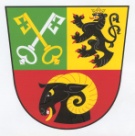 Jinošov 24                                                           	www.jinosov.cz675 71, Náměšť nad Oslavou                           	Tel, fax : 568 646 626                  IČ: 00289540                                                            Mob:      724 193 931INFORMACEo konání ustavujícího zasedání nově zvoleného Zastupitelstva obce JinošovObecní úřad Jinošov v souladu s ustanovením § 93 odst. 1 zákona č. 128/2000 Sb., o obcích (obecní zřízení), v platném znění, informuje o konání ustavujícího zasedání Zastupitelstva obce Jinošov, svolaného dosavadním starostou obce Ing. Daliborem Húskou, Ph.D. v souladu s § 91 odst. 1 zákona o obcích. 
Místo konání: Obecní úřad  Jinošov – místnost obecního úřadu, Jinošov č. p. 24Doba konání:19.10.2022 od 18:00 hodinNavržený program:1) Určení ověřovatelů zápisu (§ 95 odst. 1 zákona o obcích) a zapisovatele2) Schválení programu - před schválením programu složí členové zastupitelstva obce slib.3) Volba starosty a místostarosty 	 - určení způsobu volby starosty a místostarosty	 - volba starosty	 - volba místostarosty4) Zřízení finančního a kontrolního výboru určení počtu členů finančního a kontrolního výboru, další výbory	- volba předsedy finančního výboru	- volba předsedy kontrolního výboru	- volba členů finančního výboru	- volba členů kontrolního výboru5) Rozhodnutí o odměnách za výkon funkcí neuvolněných členů zastupitelstva (§ 72 odst. 2 zákona o obcích), starosty, místostarosty 6) Předání obce nově zvolenému starostovi obce.7) DiskuseIng. Dalibor Húska, Ph.D.